Ветка вербы для раскрашивания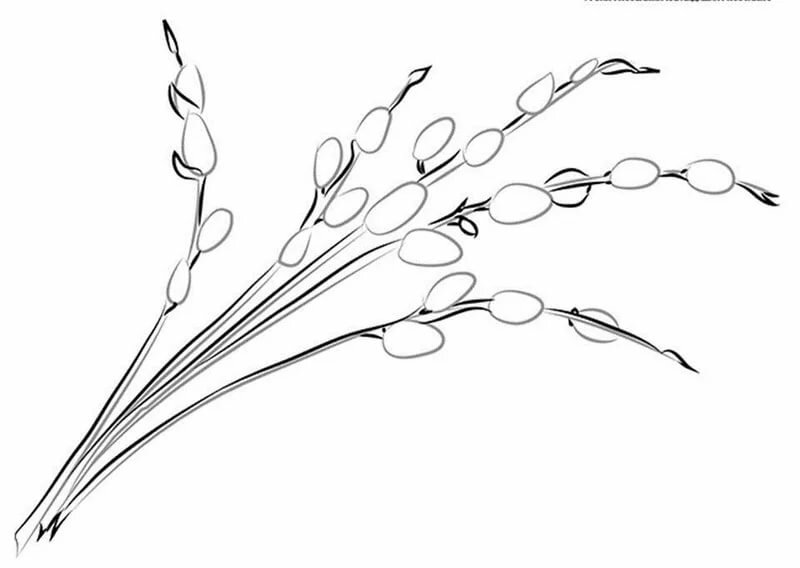 